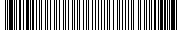 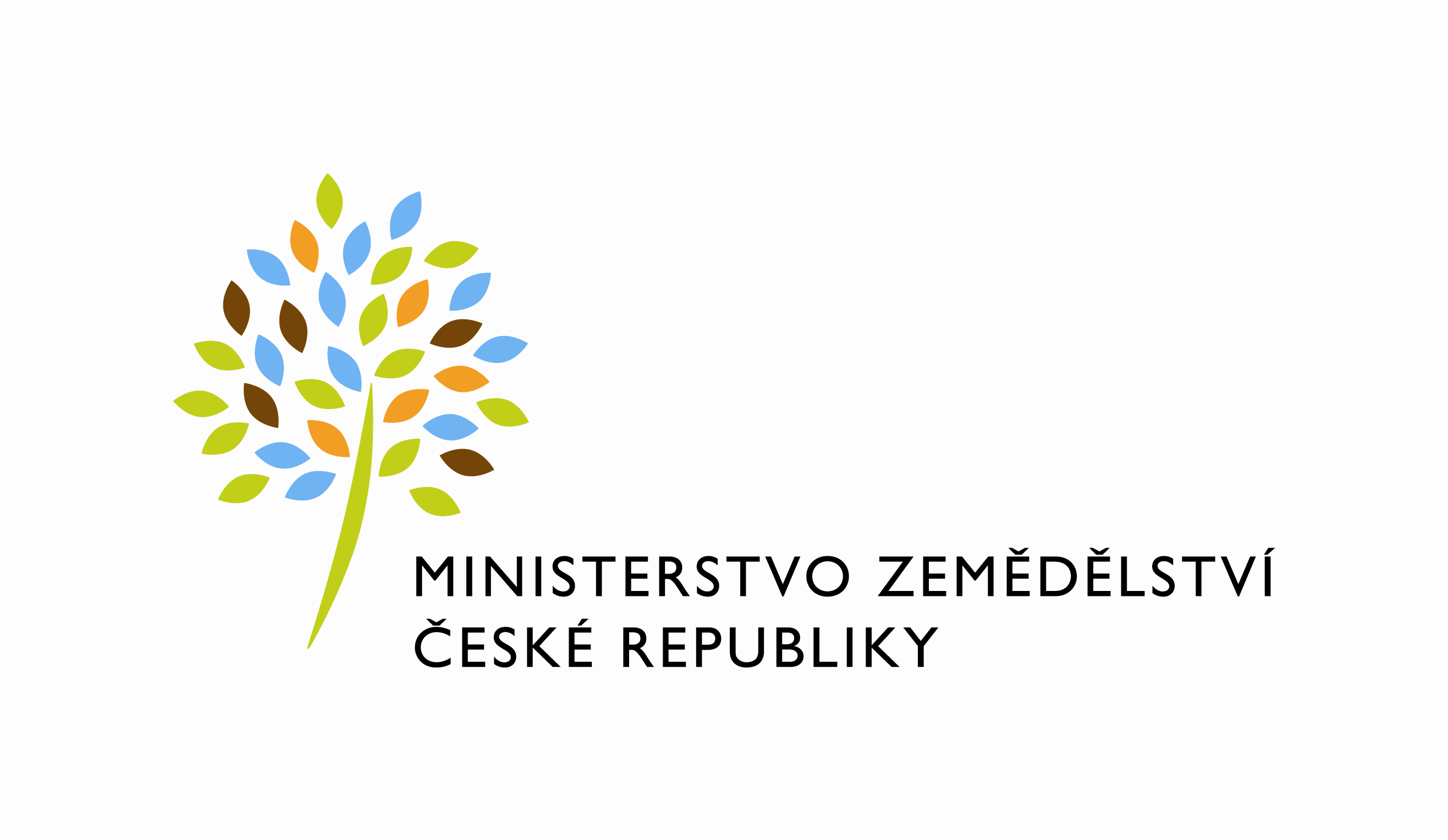 adresa: Těšnov 65/17, Nové Město, 110 00 Praha 1DATUM: 17. 1. 2022Prodloužení termínu dodání Objednávky č.4500137361 PZ PRAIS II 2021 No617 LPIS_SWK GEO 2021Vážený pane xxx,oznamuji Vám tímto prodloužení termínu dodání objednávky č. 4500137361 PZ PRAIS II2021 No617 LPIS_SWK GEO 2021Nový termín: do 31. 3. 2022Zdůvodnění:Na pracovním týmu LPIS bylo již 2. 9. 2021 identifikováno riziko, že SZIF nebude schopen dodržet původní harmonogram z důvodu nepřipravenosti na testování s tím, že některé testy bude možno provést až na počátku roku 2022. Ministerstvo nemá v dosud k dispozici žádnou novou informaci, která umožnila stanovit termín pro testování a není tak schopno zajistit požadovanou součinnost, aby bylo možno dodržet původní termín 14. 10. 2021.Na základě toho byl pro PZ PRAIS II 2021 No617 LPIS_SWK GEO 2021 navržen nový termín.Z důvodu administrativní chyby u původního dokumentu, zaslaného 7.10.2021, zasíláme prodloužení znova se správným dodavatelem dle smlouvy.S pozdravemPřílohy:útvar: Odbor informačních a komunikačních technologiíČíslo útvaru: 12120VÁŠ DOPIS ZN.:	 ZE DNE:	 SPISOVÁ ZN.:	 MZE-45060/2021-11152NAŠE ČJ.:	 MZE-2225/2022-12122VYŘIZUJE:	David NeužilTelefon:	221812012E-MAIL:	David.Neuzil@mze.czID DS: 	yphaax8O2 IT Services s.r.o.Vážený panxxxZa Brumlovkou 266/2Michle140 00 Praha 4%%%el_podpis%%%Ing. Oleg Blaškoředitel odboruOtisk úředního razítka